Title of Manuscript in 18 Point Bold Font, Justified Left and Right, 1.5 Line Spacing, Followed by 12 Point Line SpaceJane E. Doe* Oklahoma State University, Microbiology Department, Stillwater, OK 74078John Q. SmithDepartment of Biology, University of Oklahoma, Norman, OK 73019 *corresponding author jane.doe@oklahomaemail.comAbstract: Abstract section wording.  (10 point, Abstract and colon in bold, then rest of text regular, 12 point line after.) IntroductionThe first line is indented 0.20 and this section forward is in two column format, with 0.20 inch space between columns.Each paragraph is single space, with 12 point spacing after each paragraph.  This will continue throughout the paper.Lorem ipsum dolor sit amet, consectetur adipiscing elit, sed do eiusmod tempor incididunt ut labore et dolore magna aliqua. Vitae justo eget magna fermentum iaculis eu non diam phasellus. Morbi tempus iaculis urna id volutpat lacus laoreet. Egestas egestas fringilla phasellus faucibus scelerisque eleifend donec. Nunc mi ipsum faucibus vitae aliquet nec ullamcorper sit. Iaculis nunc sed augue lacus viverra vitae congue eu. Lacus sed turpis tincidunt id aliquet risus. Tellus rutrum tellus pellentesque eu tincidunt tortor aliquam nulla. Elementum eu facilisis sed odio morbi quis commodo. Sed cras ornare arcu dui vivamus arcu felis. Vitae congue mauris rhoncus aenean vel elit scelerisque mauris.Nisl pretium fusce id velit ut tortor pretium. Pellentesque eu tincidunt tortor aliquam nulla facilisi cras. Leo a diam sollicitudin tempor id eu. Accumsan tortor posuere ac ut. Pretium vulputate sapien nec sagittis. Fusce ut placerat orci nulla pellentesque dignissim enim sit amet. Ultrices in iaculis nunc sed augue lacus viverra vitae congue. stique nulla aliquet enim. Neque sodales ut etiam sit amet. Aliquam malesuada bibendum arcu vitae elementum curabitur vitae nunc sed. Lectus urna duis convallis convallis tellus id interdum velit. Nulla facilisi nullam vehicula ipsum a arcu cursus vitae.MethodsPosuere morbi leo urna molestie at elementum eu. Varius duis at consectetur lorem donec massa sapien faucibus et. Id ornare arcu odio ut sem nulla. Scelerisque viverra mauris in aliquam sem. Dictumst quisque sagittis purus sit amet volutpat consequat mauris nunc. Lectus magna fringilla urna porttitor rhoncus dolor purus non enim. Viverra nibh cras pulvinar mattis. Accumsan tortor posuere ac ut consequat semper viverra nam. Donec massa sapien faucibus et molestie. Maecenas volutpat blandit aliquam etiam erat velit scelerisque. Viverra nibh cras pulvinar mattis. Accumsan tortor posuere ac ut consequat semper viverra nam. Donec massa sapien faucibus et molestie. Maecenas volutpat blandit aliquam etiam erat velit scelerisque.  Sed turpis tincidunt id aliquet risus feugiat in ante metus (Figure 1).ResultsCurabitur gravida arcu ac tortor. Aliquam sem et tortor consequat id. Et magnis dis parturient montes nascetur ridiculus mus mauris. Sit amet tellus cras adipiscing enim eu turpis. Elementum pulvinar etiam non quam lacus. Cum sociis natoque penatibus et magnis dis parturient. Nisi vitae suscipit tellus mauris a diam. Egestas dui id ornare arcu odio ut sem. Nisi vitae suscipit tellus mauris a. Quis risus sed vulputate odio ut enim blandit volutpat maecenas. Auctor neque vitae tempus quam pellentesque. Auctor eu augue ut lectus arcu. Mi sit amet mauris commodo quis. Sagittis eu volutpat odio facilisis. Tortor consequat id porta nibh. Purus ut faucibus pulvinar elementum integer enim quis. Curabitur gravida arcu ac tortor. Aliquam sem et tortor consequat id.Figure 1. Example of a figure, set to the width of the column.  SubheadingAugue lacus viverra vitae congue eu consequat ac felis. Magna ac placerat vestibulum lectus mauris ultrices eros. Facilisi morbi tempus iaculis urna id volutpat lacus laoreet non. Habitant morbi tristique senectus et netus et malesuada fames ac. Mauris commodo quis imperdiet massa tincidunt. Bibendum arcu vitae elementum curabitur vitae nunc sed. Scelerisque viverra mauris in aliquam sem fringilla ut morbi tincidunt. Orci porta non pulvinar neque laoreet suspendisse. Congue nisi vitae suscipit tellus mauris a diam maecenas. Fermentum posuere urna nec tincidunt praesent semper feugiat nibh.DiscussionDui sapien eget mi proin. Mattis vulputate enim nulla aliquet porttitor. Maecenas accumsan lacus vel facilisis volutpat est velit. Donec massa sapien faucibus et molestie ac feugiat sed. Sagittis vitae et leo duis ut diam quam nulla. A erat nam at lectus urna duis convallis. Potenti nullam ac tortor vitae purus faucibus ornare suspendisse. Ipsum suspendisse ultrices gravida dictum. Ut consequat semper viverra nam libero justo laoreet sit amet. Dui vivamus arcu felis bibendum ut tristique et. Nunc consequat interdum varius sit amet mattis vulputate enim nulla. Diam maecenas ultricies mi eget mauris. Nunc sed augue lacus viverra vitae congue eu consequat ac. Nulla pellentesque dignissim enim sit amet. Sed libero enim sed faucibus turpis in. Sed viverra ipsum nunc aliquet bibendum enim facilisis. Rutrum quisque non tellus orci ac auctor augue. Nascetur ridiculus mus mauris vitae ultricies.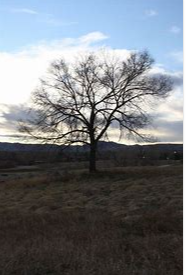 AcknowledgmentsOrci porta non pulvinar neque laoreet suspendisse interdum consectetur libero. Ut lectus arcu bibendum at varius vel pharetra. Euismod elementum nisi quis eleifend quam adipiscing vitae proin. Quam vulputate dignissim suspendisse in est ante. Elementum eu facilisis sed odio morbi quis. Neque sodales ut etiam sit amet nisl. Curabitur vitae nunc sed velit dignissim sodales. Neque volutpat ac tincidunt vitae semper quis lectus nulla at. Vulputate eu scelerisque felis imperdiet. Quis eleifend quam adipiscing vitae. Commodo nulla facilisi nullam vehicula. Eu nisl nunc mi ipsum faucibus. Venenatis lectus magna fringilla urna porttitor rhoncus. Elit sed vulputate mi sit amet mauris. Nunc sed augue lacus viverra vitae congue eu consequat. Tempus urna et pharetra pharetra massa massa. Eu turpis egestas pretium aenean pharetra magna ac (Figure 2).Augue lacus viverra vitae congue eu consequat. Est ullamcorper eget nulla facilisi etiam. Condimentum mattis pellentesque id nibh tortor id aliquet lectus. Vitae suscipit tellus magna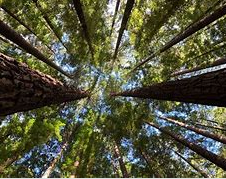 Figure 2. When figure or table is too wide for one column, insert a one column section, which will create a section break..mauris a diam maecenas sed enim. Aliquam etiam erat velit scelerisque in dictum non consectetur. Amet consectetur adipiscing elit pellentesque. Non arcu risus quis varius quam. Diam sit amet nisl suscipit. A lacus vestibulum sed arcu. Massa enim nec dui nunc mattis enim. Leo vel orci porta non pulvinar. Duis convallis convallis tellus id interdum velit laoreet id.  Diam sit amet nisl suscipit. A lacus vestibulum sed arcu. Massa enim nec dui nunc mattis enim. Leo vel orci porta non pulvinar. Duis convallis convallis tellus id interdum velit laoreet id.ReferencesAustralian Bureau of Statistics. (2008). Childhood education and care (No. 4402.0). Retrieved from http://www.abs.gov.auBeckett, S. T. (2008). The science of chocolate (2nd ed.). Cambridge, United Kingdom: Royal Society of Chemistry.Cioe, J. (2012). The normal distribution [Lecture notes]. Retrieved from http://moodle.vle.monash.edu.auCorporations Act 2001 (Cth). Available from http://www.austlii.edu.auPreston, R. (2010). Observations in acute care: Evidence based approach to patient safety. British Journal of Nursing 19, 442-447. Retrieved from http://www.britishjournalofnursing.comRamsey, J. K., & McGrew, W. C. (2005). Object play in great apes: Studies in nature and captivity. In A. D. Pellegrini & P. K. Smith (Eds.), The nature of play: Great apes and humans (pp. 89-112). New York, NY: Guilford Press.Sievers, W. (1966). Monash University [Photograph]. Retrieved from http://trove.nla.gov.au/work/15565401 q=monash&c=picture&versionId=18284000Tranquilli, A. L., Lorenzi, S., Buscicchio, G., Di Tommaso, M., Mazzanti, L. & Emanuelli, M. (2014). Female fetuses are more reactive when mother eats chocolate. The Journal of Maternal-Fetal & Neonatal Medicine, 27(1), 72-74. doi:10.3109/14767058.2013.804053Winter, J., Hunter, S., Sim, J., & Crome, P. (2011). Hands-on therapy interventions for upper limb motor dysfunction following stroke. Cochrane Database of Systematic Reviews, 2011(6). doi:10.1002/14651858.CD006609.pub.2Wolchik, S. A., West, S. G., Sandler, I. N., Tein, J., Coatsworth, D., Lengua, L., ...Griffin, W. A. (2000). An experimental evaluation of theory-based mother and mother-child programs for children of divorce. Journal of Consulting and Clinical Psychology, 68(5), 843–856. doi:10.1037//0022-006X.68.5.843.